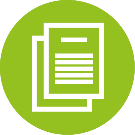 Acerca de la guía para las relaciones con los medios de comunicaciónSi estás interesado en formar parte de la Semana Europea de la Formación Profesional 2019 y deseas promocionar tus eventos y actividades, has dado con la guía adecuada. Te orientará acerca de los diferentes canales de comunicación a los que puedes recurrir para concienciar sobre la Semana e, igualmente, acerca de las ventajas que aportan la educación y formación profesionales (EFP) en toda Europa. 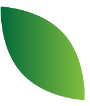 Esta guía contiene: ¿Por qué contar a los medios tu implicación en la Semana Europea de la Formación Profesional?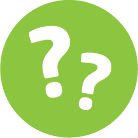 Las tres primeras ediciones de la Semana Europea de la Formación Profesional fueron todo un éxito, y la Comisión Europea está organizando en estos momentos la cuarta Semana para seguir sensibilizando sobre la EFP. La Semana oficial está programada para los días 14-18 de octubre de 2019 y se han previsto cientos de eventos relacionados con la EFP en toda Europa durante todo este año. El evento europeo se celebrará en Helsinki.La Semana y la campaña de comunicación correspondiente a la misma congregarán a proveedores de educación y formación, organizaciones de la sociedad civil, autoridades públicas, organizaciones empresariales y público en general para mejorar la imagen de la educación y formación profesionales (EFP). La Semana pretende sacar a colación el amplio abanico de oportunidades que la EFP puede brindar a los jóvenes y adultos, además del valor que aporta a la economía y el futuro del trabajo y competencias. El tema de este año es «La EFP para todos: competencias de por vida» y la Semana se centrará en aspectos como la excelencia, la inclusión y el componente de continuidad de la EFP.Puedes servirte de la cobertura en los medios para promocionar tu evento/actividad y demostrar cómo encaja en la Semana, con el fin de hacerlo extensivo a un mayor número de personas y despertar su interés en participar. A su vez, el acontecimiento puede aumentar la popularidad de tu organización más allá de las redes existentes y difundir el mensaje de la actividad y la Semana a los cuatro vientos, hecho que contribuirá a elevar el grado de concienciación y cambiar la percepción de la EFP en tu país.Los tipos de medios de comunicación que podrían estar interesados en la Semana son los siguientes: 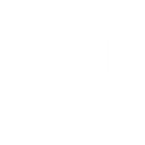 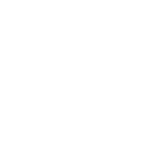 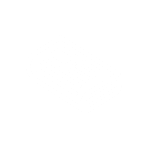 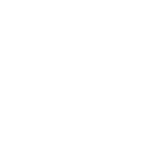 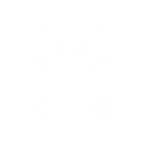 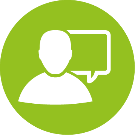 Relaciones con los medios de comunicación A renglón seguido, precisamos una lista de comprobación sencilla que puedes consultar si deseas generar cobertura para tu evento y la Semana. A la lista le sigue una serie de consejos y recomendaciones más exhaustivos.Selecciona a qué medios dirigirteEl primer paso consiste en determinar qué medios tienen presencia en tu área local o regional para, posteriormente, recabar los datos de contacto de los periodistas que cubren los eventos locales, temas ligados al empleo y educación, asuntos europeos o cuestiones de política social. Para ello, puedes visitar su página web o llamar a las redacciones de los medios de comunicación. Asimismo, puedes enterarte del procedimiento necesario para que tu acto se incluya en las listas de eventos mencionadas. 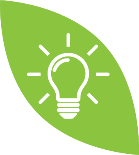 Elaboración de un comunicado de prensaLa mejor manera de suministrar información a los medios es remitirles un comunicado de prensa. Te aconsejamos emplear la plantilla de comunicado de prensa de la Semana Europea de la Formación Profesional disponible en la página web como referencia. Escoge una plantilla en el idioma que necesites; no tienes más que cumplimentar la información referente a tu evento/actividad y precisar los datos concernientes a una región concreta que, a tu juicio, sea interesante y pertinente. La mayoría de organizaciones de medios de comunicación prefieren recibir comunicados de prensa en el cuerpo de un mensaje de correo electrónico antes que en adjunto. Así pues, copia y pega el comunicado de prensa en un correo electrónico antes de remitirlo. Crea tu comunicado de prensaEl cometido de tu comunicado de prensa es proporcionar información novedosa y pertinente a los profesionales del periodismo, además de cualquier material adicional que estos puedan publicar: fotos, vídeos, casos de éxito, citas, infografías, hechos y cifras.Fuentes de hechos y cifrasCabe la posibilidad de que tu organización tenga acceso a hechos y cifras destacados y de interés. De no ser así, en lo sucesivo hallarás algunas fuentes europeas de hechos y cifras de países determinados que quizá te resulten útiles. No te olvides de citar la fuente siempre: Monitor de la Educación y la Formación de 2018: informes nacionales, fichas informativas e infografías (DG EAC). Informes nacionales de la EFP en Europa (Cedefop).  Base mundial de datos EFTP - Información de países [International Centre for Technical and Vocational Education and Training (UNEVOC) y UNESCO]. Base de datos de educación UOE (UNESCO/OCDE/Eurostat).Estadísticas de educación y formación profesional (Eurostat).Estadísticas sobre aprendizaje para adultos (Eurostat). Asimismo, puedes ojear las páginas de las agencias nacionales de EFP, así como del Ministerio/Departamento de Educación de tu país, pues, posiblemente, dispongan de informes nacionales en el ámbito de la educación y formación profesional. Las estadísticas a nivel de la UE pueden aportar una comparación interesante y Eurostat es una buena fuente de dichos datos: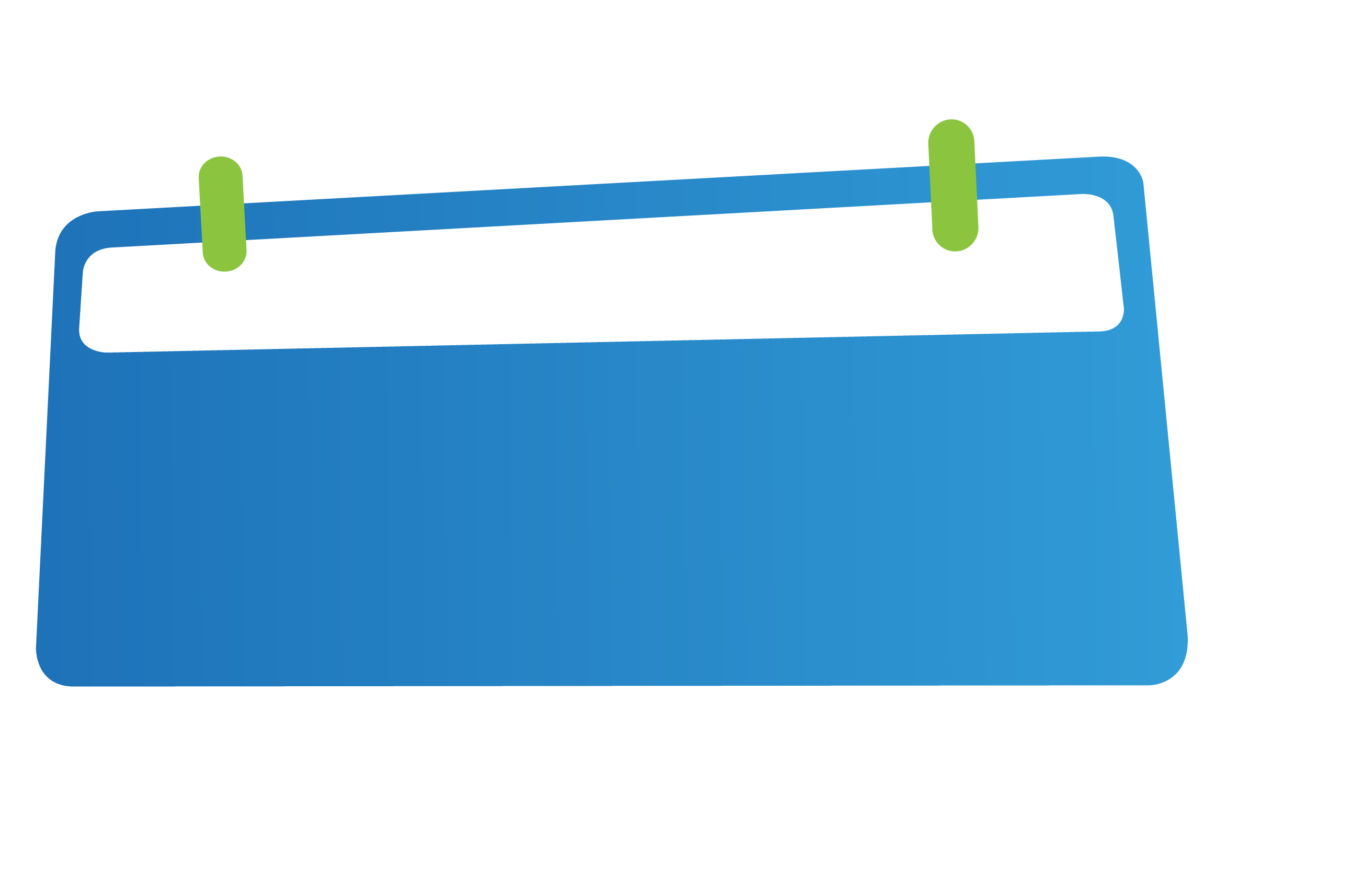 Distribuir el comunicado de prensaPara los medios de comunicación locales y diarios, debes remitir el comunicado de prensa con dos semanas de antelación al evento. Además, se aconseja enviar un recordatorio uno o dos días antes del acto. En cuanto a publicaciones y revistas especializadas, debes mandar el comunicado de prensa previamente a que el calendario editorial comience a llenarse. A la par, puedes añadir tu actividad a la lista de eventos hasta un mes antes, según la configuración de cada lista.Forjar relaciones con la prensaEntablar una buena relación con la prensa puede allanar el camino hacia la consecución de cobertura. Aparte de hacerles llegar el comunicado de prensa, puedes llamar por teléfono a los periodistas e invitarlos a cubrir tu evento. Acuérdate de preguntar si tienen algún requisito específico y de enviar un recordatorio antes del evento. Llegado el día, designa a una persona responsable de recibirlos y garantizar que cuenten con toda la información necesaria. Quizá ayude imprimir algunas copias del folleto de la Semana Europea de la Formación Profesional 2019 para repartirlas. En el enlace adjunto encontrarás el folleto en 24 lenguas. Realizar entrevistas con éxitoLas entrevistas pueden concederse de manera presencial durante el acto, por teléfono o correo electrónico. En caso de solicitud de entrevista, indicamos ciertos consejos básicos que cabe tener en mente. 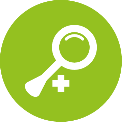 Herramientas útilesPlantilla de comunicado de prensa de la Semana Europea de la Formación Profesional: disponible en todos los idiomas nacionales de la UE y listo para adaptarlo y enviarlo.Biblioteca «Comparte tu historia»: llena de historias de éxito interesantes que puedes utilizar. ¡Añade también tus propias historias!Elementos visuales de la campaña: muestra que tus fotos e historias forman parte de la Semana.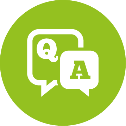 Preguntas más frecuentes¿Cómo puedo hacer que mi historia sea más atractiva para los medios? Ten presente que a los periodistas les gustan las historias de la vida real, como son las vivencias personales, citas y cifras que harán que tu historia sobresalga. ¿La Comisión Europea proporciona datos de contacto de los medios de comunicación? No. Dado que la Semana y la campaña dedicada a la misma se desempeña en los 28 Estados miembros, países del EEE y países candidatos, no es posible. En cambio, esta guía ofrece asesoramiento sobre la creación de una buena base de datos de medios e incluye sugerencias referentes a la consolidación de buenas relaciones con los periodistas. En caso de que tuviera más preguntas, ¿con quién puedo ponerme en contacto? Puedes escribir un mensaje de correo electrónico a: info@vocationalskillsweek.eu o llamarnos al: +44 (0)207 444 4264. De forma alternativa, puedes ponerte en contacto con nosotros a través de los medios sociales, escribiendo a las siguientes cuentas: 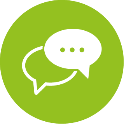 ContactoEstamos encantados de responder a cualquier pregunta que desees formular sobre las actividades asociadas a las relaciones con los medios de comunicación. Correo electrónico: info@vocationalskillsweek.euTeléfono: +44 (0)207 444 4264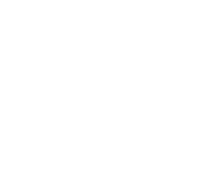 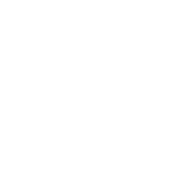 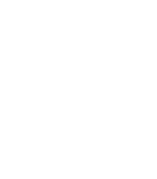 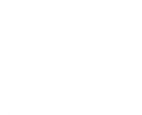 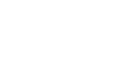 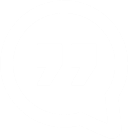 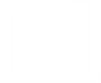 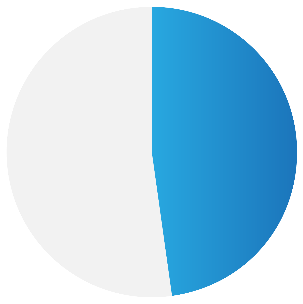 El 48 % de los estudiantes de segundo ciclo de educación secundaria en Europa participan en programas de educación y formación profesional superior (2017). 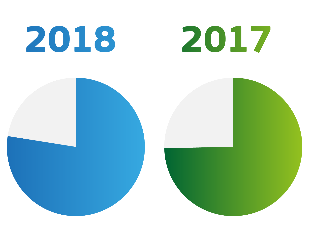 La tasa de empleo de los egresados recientes en EFP en Europa ha aumentado hasta un 77,5 % (2018) en comparación con 
el 74,8 % (2017).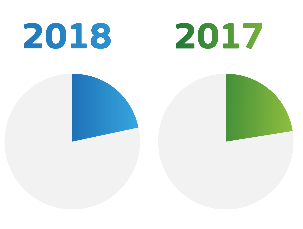 El porcentaje 
de adultos poco cualificados en Europa es del 21,9 % (2018), en descenso desde el 
22,5 % (2017).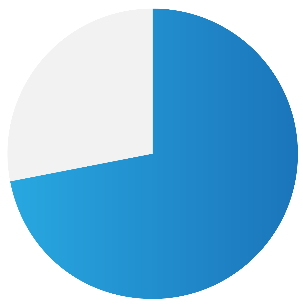 El 72,2 % de las empresas de la UE imparten formación profesional permanente a sus empleados (2015).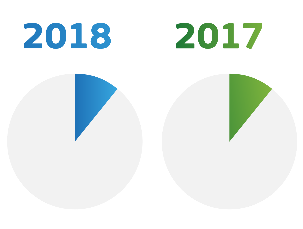 El 11,1 % de la población europea entre los 25 y los 64 años participa en programas de aprendizaje para adultos (2018), en ascenso desde el 10,9 % (2017).